Chat`Codes (leave blank for Present)NON-PASSERINES	       S     S     A     W   Code  No.          PASSERINES	                                S     S     A     W   Code  No.           PASSERINES	             S     S     A     W   Code  No.If Species in BOLD are seen a “Rare Bird Record Report” should be submitted.SEASONS – Spring: September, October, November; Summer: December, January, February; Autumn: March, April May; Winter: June, July, August IT IS IMPORTANT THAT ONLY BIRDS SEEN WITHIN THE RESERVE ARE RECORDED ON THIS LIST.  IF YOU SEE BIRDS OUTSIDE THE RESERVE PLEASE MARK ACCORDINGLY OR PREFERABLY USE A SEPARATE LIST.Please return this sheet on completion to Birds SA Database Co-ordinator (Brian Blaylock) for inclusion in the database.Email to: database@birdssa.asn.au or post to: Birds SA Database, Birds SA c/- SA Museum, North Terrace, Adelaide, SA, 5000KINCHINA CONSERVATION PARK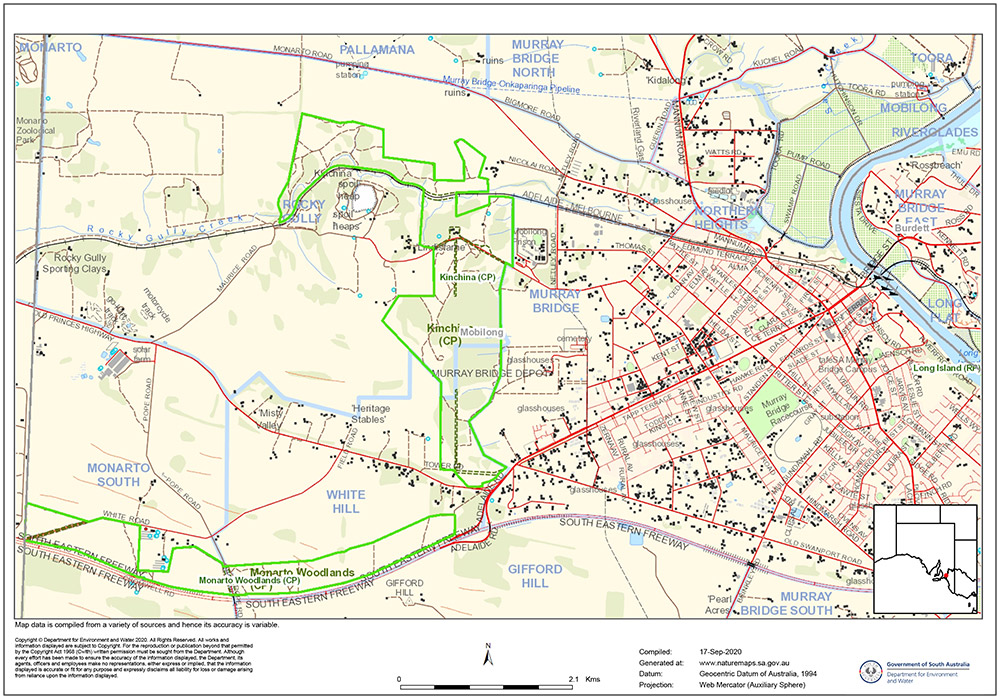 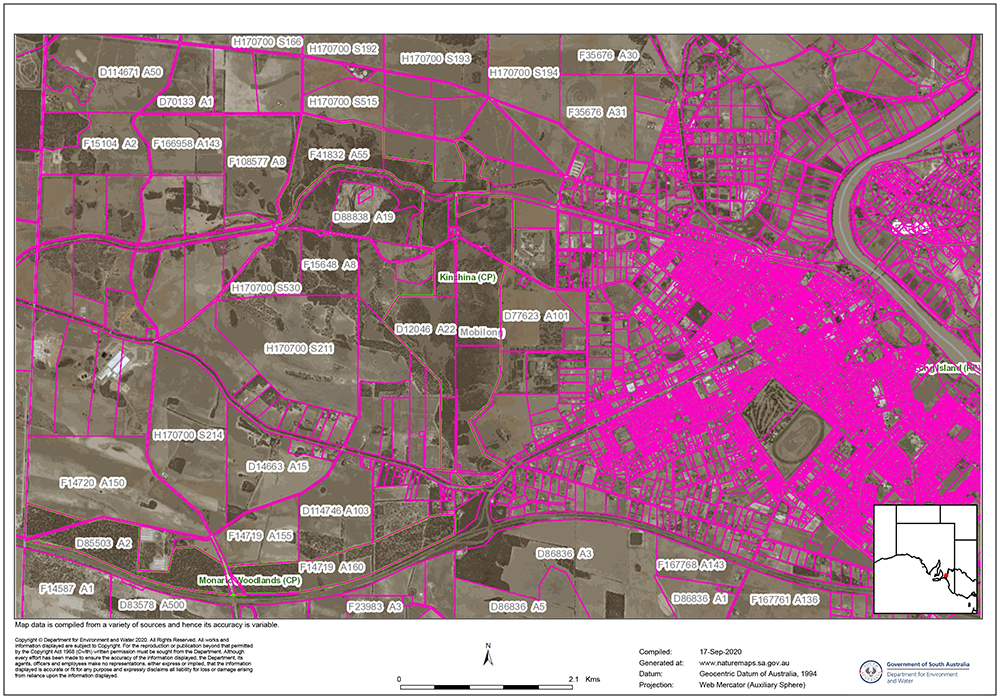 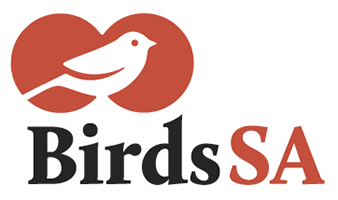           birdssa.asn.auChecklist forKINCHINA CONSERVATION PARKChecklist forKINCHINA CONSERVATION PARKChecklist forKINCHINA CONSERVATION PARKChecklist forKINCHINA CONSERVATION PARK          birdssa.asn.au-35.11467 °N 139.2256 °Eor new  …………….   ……………..-35.11467 °N 139.2256 °Eor new  …………….   ……………..-35.11467 °N 139.2256 °Eor new  …………….   ……………..-35.11467 °N 139.2256 °Eor new  …………….   ……………..Observers:   …………………………………………………………………..  ..……………………………………………………………………………….Observers:   …………………………………………………………………..  ..……………………………………………………………………………….Observers:   …………………………………………………………………..  ..……………………………………………………………………………….Phone: (H)  ……………………………… (M)  …………………………………Email:   …………..……………………………………………………Phone: (H)  ……………………………… (M)  …………………………………Email:   …………..……………………………………………………Date:  ……..………………………….      Start Time: ………………………    End Time:   ………………………Date:  ……..………………………….      Start Time: ………………………    End Time:   ………………………Date:  ……..………………………….      Start Time: ………………………    End Time:   ………………………Date:  ……..………………………….      Start Time: ………………………    End Time:   ………………………Date:  ……..………………………….      Start Time: ………………………    End Time:   ………………………D = DeadH = HeardO = OverheadB = BreedingB1 = MatingB2 = Nest BuildingB3 = Nest with eggsB4 = Nest with chicksB5 = Dependent fledglingsB6 = Bird on nestRainbow Bee-eater White-browed Babbler Black-capped Sittella (Varied Sittella) Eastern BluebonnetCrested BellbirdBlack-capped Sittella (Varied Sittella) Australian Boobook*Common Blackbird*Eurasian Skylark Common Bronzewing Grey Butcherbird Brown Songlark BudgerigarCrimson Chat Rufous SonglarkLittle ButtonquailWhite-fronted Chat*House Sparrow Black-eared CuckooWhite-winged Chough *Common Starling Fan-tailed CuckooBlack-faced Cuckooshrike Welcome Swallow Horsfield's Bronze CuckooGrey Currawong (Black-winged Currawong)White-backed SwallowPallid Cuckoo Grey Currawong (Black-winged Currawong)Chestnut-rumped Thornbill Black-fronted DotterelPurple-backed Fairywren Inland Thornbill Peaceful Dove Grey Fantail Yellow Thornbill  y yLittle Eagle `Diamond FiretailYellow-rumped Thornbill Wedge-tailed Eagle Zebra FinchWhite-winged Triller Brown Falcon Restless FlycatcherWillie Wagtail Peregrine Falcon *European Goldfinch Red Wattlebird Tawny FrogmouthShy HeathwrenWeebillGalahBrown-headed Honeyeater Australian Golden WhistlerBrown GoshawkNew Holland Honeyeater Gilbert's WhistlerSpotted Harrier Purple-gaped HoneyeaterRufous Whistler Australian Hobby Singing Honeyeater Southern Whiteface Australian White IbisSpiny-cheeked Honeyeater Jacky Winter Nankeen Kestrel Striped Honeyeater Dusky Woodswallow Black Kite Tawny-crowned HoneyeaterMasked Woodswallow Black-shouldered Kite White-eared Honeyeater White-browed Woodswallow Whistling Kite White-fronted Honeyeater Laughing KookaburraWhite-naped Honeyeater Banded LapwingWhite-plumed Honeyeater Musk LorikeetYellow-plumed HoneyeaterPurple-crowned Lorikeet Australian Magpie Rainbow Lorikeet MagpielarkSpotted Nightjar Fairy MartinAustralian Owlet-nightjar Tree MartinElegant Parrot MistletoebirdMulga Parrot Spotted Pardalote Red-rumped Parrot Striated Pardalote Crested Pigeon Australian Pipit*Feral Pigeon Little Raven Stubble QuailFlame RobinMallee Ringneck(Australian Ringneck) Hooded Robin Mallee Ringneck(Australian Ringneck) Red-capped Robin Adelaide Rosella(Crimson Rosella)Southern Scrub Robin Adelaide Rosella(Crimson Rosella)Grey Shrikethrush Silvereye